Приложение №1(заявка подается в формате Word и pdf)ЗАЯВКА на участие в региональном этапе Российской психолого-педагогической олимпиады школьников им. К. Д. УшинскогоНаименование муниципального образования: _______________________________________________________________________
Наименование образовательной организации (полное название в соответствии с Уставом):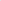 _______________________________________________________________________________________________________Участники регионального этапа Российской психолого-педагогической олимпиады школьников им. КД. Ушинского:Дата _______________________МПп/пФ.И.О. участника (полностью)Дата рождения№ телефонаe-mailКлассДанные о педагогах-наставникахДанные о педагогах-наставникахДанные о педагогах-наставникахДанные о педагогах-наставникахп/пФ.И.О. участника (полностью)Дата рождения№ телефонаe-mailКлассФ.И.О. (полностью)Должность № телефонаe-mail1.2.3.Руководитель__________________________________________(подпись, расшифровка подписи)